SMLOUVA O DÍLO(dle § 2586 a násl. zákona č. 89/2012 Sb.ř občanský zákoník, v platném znění)Smluvní strany:Technická univerzita v LiberciSe sídlem v: Studentská 2, Liberec 1, 46117 IČ: 46747885 DIČ: CZ46747885 Bankovní spojení: ČSOB, a.s. pobočka Liberec Účet číslo: 305806603/0300Zastoupená: prof. Dr. Ing. Petrem Lenfeldem, děkanem Fakulty strojní TUL Osoba zodpovědná za smluvní vztah: XXXXXXXXXXXXXXXXInterní číslo smlouvy: 2018/2390/001(dále jen jako „zhotovitel")aNano Medical s.r.o.Se sídlem v: 5. května 1640/65Zapsaná: u Městského soudu v Praze, oddíl C, vložka 26630 IČ: 01780263 DIČ: CZ 01780263 Bankovní spojení:Účet číslo: 2113745841/2700Zastoupená: Ing. Marcela Munzarová (dále jen jako „objednatel")mezi sebou uzavírají následující smlouvu o dílo (dále jen „smlouva"):I.Předmět smlouvyZhotovitel se touto smlouvou zavazuje provést pro objednatele na svůj náklad a na své nebezpečí ve sjednané době toto dílo: Výroba vzorků s plošnou nanovlákennou strukturou v kvalitě a rozsahu stanoveném touto smlouvou (dále jen „dílo"). Účelem díla je: Výroba sady vzorků s plošnou nanovlákennou strukturou v šíři maximálně 500 mm a dle požadované receptury aditiva.Objednatel se zavazuje zaplatit zhotoviteli za provedení díla níže stanovenou cenu.Strany si tímto ujednaly, že vlastnické právo k dílu přechází ze zhotovitele na objednatele dnem úplného zaplacení ceny díla.II.Cena díla a platební podmínkyObjednatel je povinen zhotoviteli zaplatit cenu díla ve výši 125 000,- Kč (slovy: stodvacetpět tisíc korun českých) bez DPH. DPH činí 25 000,- Kč. Cena za dílo s DPH činí 150 000,- Kč. DPH bude účtována v souladu s účinnými právními předpisy.Platba ceny za dílo bude objednatelem provedena po řádném předání díla bezhotovostně na účet zhotovitele na základě faktury vystavené zhotovitelem, jejichž nedílnou součástí bude předávací protokol podepsaný objednatelem, doručené objednateli se splatností čtrnáct (14) dnů ode dne doručení.TECHNICKÁ UNIVERZITA V LIBERCI | Studentská 1402/2 | 461 17 Liberec 1III.Doba plněníZhotovitel se zavazuje provést dílo do 60 dnů ode dne účinnosti smlouvy.IV.Předání a splnění dílaZhotovitel splní svou povinnost provést dílo předáním díla objednateli v místě předání: Studentská 2, Liberec 461 17.Zhotovitel oznámí objednateli předání díla písemně nejpozději pět (5) pracovních dní předem. Převzetí zhotoviteli potvrdí objednatel v předávacím protokolu.Nebezpečí škody na předmětu díla přechází na objednatele okamžikem podpisu předávacího protokolu.V.Způsob provádění díla, povinnosti zhotoviteleZpůsob provádění díla se řídí ust. § 2589 a násl. zákona č. 89/2012 Sb. občanského zákoníku ve znění pozdějších předpisů (dále jen „NOZ").Zhotovitel je povinen dodat dílo v kvalitě a rozsahu, jež je určen charakterem díla a touto smlouvou.VI.Součinnost objednatele1. Objednatel se zavazuje poskytnout zhotoviteli následující součinnost: Dodání aditiva do polymerního roztoku.VII.Zajištění závazků zhotovitele a objednateleV případě prodlení objednatele se zaplacením ceny díla je objednatel povinen zaplatit zhotoviteli smluvní pokutu ve výši 100 Kč za každý započatý den prodlení.V případě prodlení zhotovitele s předáním díla je zhotovitel povinen zaplatit objednateli smluvní pokutu ve výši 100 Kč za každý započatý den prodlení.Zaplacením smluvní pokuty není dotčeno právo na náhradu škody, která vznikla smluvní straně požadující smluvní pokutu v příčinné souvislosti s porušením této smlouvy.Zhotovitel je oprávněn, v případě neuhrazení vyúčtované smluvní pokuty objednatelem, smluvní pokuty započíst vůči jakémukoli finančnímu plnění poskytovanému objednateli a to i v rámci jiného obchodního případu.Oprávněnost nároku na smluvní pokutu není podmíněna žádnými formálními úkony. Zaplacení smluvní pokuty nezbavuje povinnou stranu závazku splnit povinnosti dané jí touto smlouvou.Platba smluvní pokuty bude povinnou smluvní stranou provedena na základě penalizační faktury vystavené oprávněnou smluvní stranou. Splatnost se stanovuje na dvacet jedna (21) kalendářních dnů ode dne doručení faktury povinné smluvní straně.VIII.Závěrečná ujednání1. Smlouva odráží svobodný a vážný projev vůle smluvních stran. Smluvní strany prohlašují, že veškerá práva a povinnosti neupravená touto smlouvou, jakož i práva a povinnosti z této smlouvy vyplývající, budou řešit podle ustanovení NOZ.TECHNICKÁ UNIVERZITA V LIBERCI | Studentská 1402/2 | 461 17 Liberec 1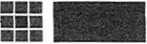 t& +420 485 351 I I11 jmono.pnjmerhQtui.C2 \ y/yky. tul.cz \ IČ 467 47 $$$ \ DlC: CZ 467 47 865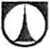 Změny a doplňky této smlouvy je možné provádět pouze formou písemných oboustranně odsouhlasených postupně číslovaných dodatků.Veškeré spory mezi smluvními stranami vzniklé z této smlouvy budou řešeny smírnou cestou. Nebude-li smírného řešení dosaženo, sjednávají si smluvní strany místní příslušnost věcně příslušného soudu určenou dle sídla zhotovitele.V případě, že dojde k situaci, kdy některá ustanovení této smlouvy se stanou neplatnými, neúčinnými anebo nerealizovatelnými, nebude tímto ovlivněna platnost, účinnost nebo realizovatelnost ostatních ustanovení této smlouvy.Smlouva nabývá platnosti dnem oboustranného podpisu oprávněnými zástupci smluvních stran resp. dnem, kdy tuto smlouvu podepíše oprávněný zástupce té smluvní strany, která smlouvu podepisuje později. Smlouva nabývá účinnosti dnem uveřejnění v Registru smluv. Plnění předmětu této smlouvy před účinností této smlouvy se považuje za plnění podle této smlouvy a práva a povinnosti z něj vzniklé se řídí touto smlouvou.Pokud smlouva naplní podmínky pro uveřejnění v Registru smluv, bude uveřejněna Technickou univerzitou v Liberci dle zákona č. 340/2015 Sb. (o registru smluv) v Registru smluv vedeném Ministerstvem vnitra ČR, s čímž obě smluvní strany výslovně souhlasí.Smlouva je vyhotovena ve 4 rovnocenných vyhotoveních, z nichž každé má platnost originálu. Každá ze stran obdrží po 2 vyhotoveních.Obě smluvní strany prohlašují, že si smlouvu pečlivě přečetly a na důkaz souhlasu s výše uvedenými ustanoveními připojují své podpisy:TECHNICKÁ UNIVERZITA V LIBERCI | Studentská 1402/2 14$ 1 17 Liberec 1 tel.: *420 435 35 i ! 11I jmonoprijmenitftuUz/ www.tulxzIIC• 467 47 885 (DiC CZ407 47 SS5Razítko a podpis objednateleRazítko a podpis zhotoviteleV Praze dne 28.11.2018prof. Dr. Ing. Petr Lenfeld, děkan V Liberci dne 6. 12. 2018